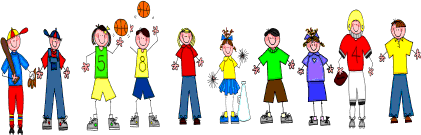 Fifth Grade Spelling and Vocabulary WordsUnit 2, Week 4Spelling Words: Test Friday example				levelhuman					quarrel, scramble				eviloxygen			 	woodendouble					travelcancel					chucklefossil					tobogganveteran				chiselsuburban				singlesudden				beagleChallenge Words: obstacle, kindergarten, abdomen, enlightenVocabulary Words: Quiz ThursdayVocabulary WordMeaningconservationpreservation from harm or decay; protection from loss or from being used upcontributeto help bring aboutenthusiasticeagerly interestedenvironmentcondition of the air, water, soil, etc.investigationa careful search